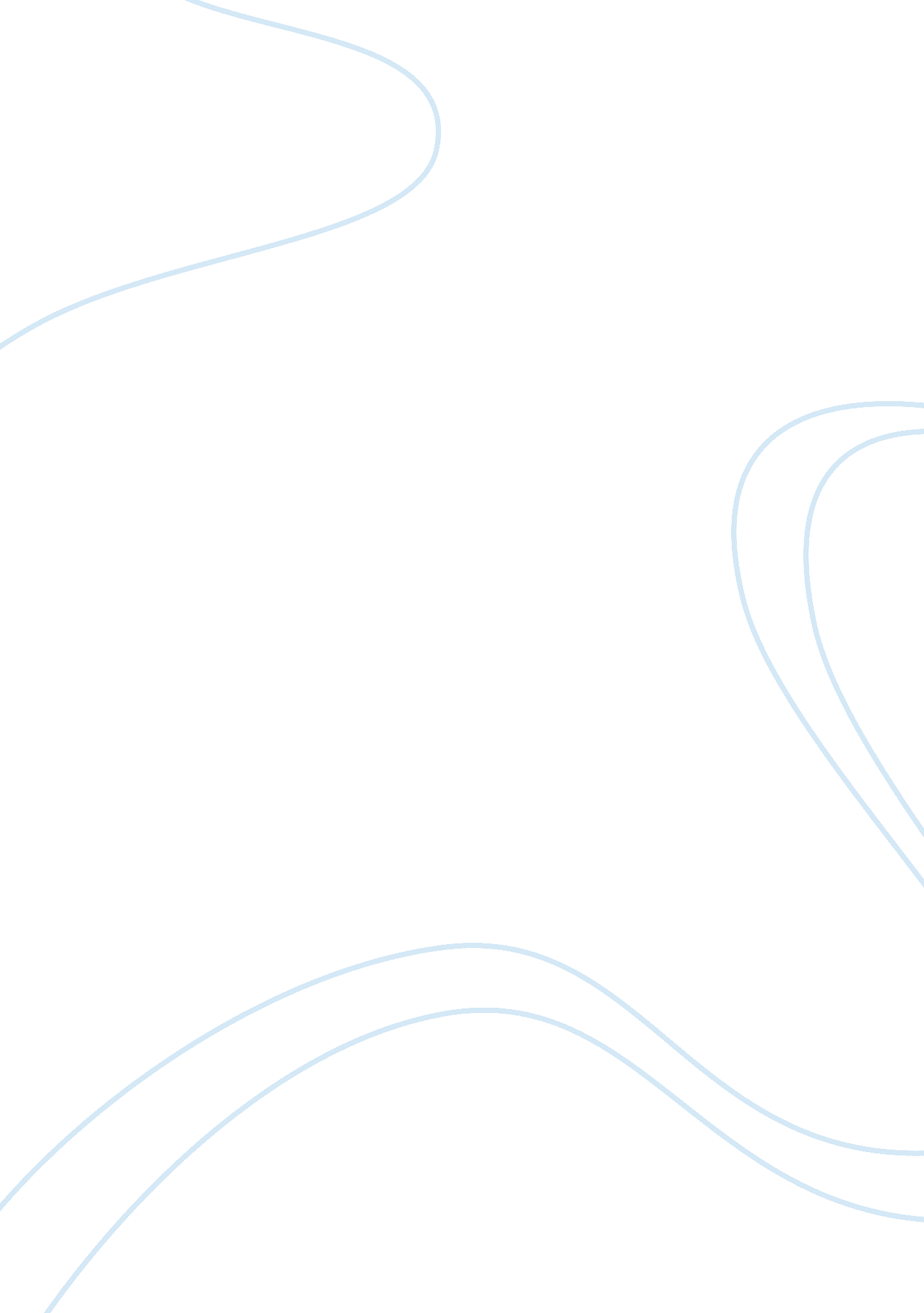 Childhood as a general notionLife, Childhood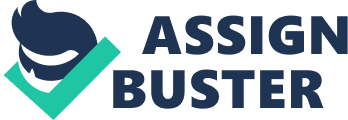 Childhood, as a general impression, seems to be obvious: it is the journey in life when you are a kid. Everyone 's childhood is alone and society has differing sets of thoughts about what kids are like, what they should be like and how grownups should handle them. A traditional position of childhood ( Alwin 1990 ) , as cited by Waller ( 2005 ) , is that kids are cardinal to the household unit where they create fond bonds with their parents and go fixed with and follow parent 's values and attitudes. Waller ( 2005 ) p61 The construct of childhood appears to alter form as society evolves and life styles alter and this is confirmed by Walkerdine 's modern belief that childhood is `` nomadic and switching '' . His definition of childhood, as discussed by Waller ( 2005 ) , is that `` kids experience many different and varied childhoods. '' Waller. T, An Introduction to Early Childhood ( 2005 ) p56 The differences kids experience make up their individuality, do them alone and can include factors of race, disablement, societal category, faith, gender and/or background, impacting the kid 's single individuality and can act upon their development and patterned advance through life. A varied combination creates the legal individuality of kids at birth in footings of name, gender, nationality and their place in their household unit in relation to their parents and other close household members. Children will so add to this legal individuality and make their ain personal individuality as they develop, grow and experience life through maturity and beyond. Their personal individuality will organize and alter through their experiences of place background, ( including attitudes and values ) , societal economic position, educational accomplishment, faith and gender picks, employment position, personal battles and accomplishments as they encompass life. Waller ( 2005 ) p56 In add-on, kids 's development of personal individuality is learned through being accepted by others and by being accepted for their individualism will make a province of emotional well-being, positive self-pride and positive self-identity. They may nevertheless, because of bias of their gender, societal category, disablement or race issues, feel they are unequal and less worthy than other kids. Walkerdine 's Mobile and switching position of childhood can be seen as being normal for many kids and this is explained by Waller who cites Penn ( 2005 ) and others, in their account of a normal kid being a: `` funny mix of statistical norms and historically specific value opinions. The most dramatic facet of the 'normal ' kid is how unnatural he or she is, since there is no such individual in world and ne'er has been. The advantage of specifying normalcy is that it is a device that enables those in control or in charge to specify, sort and handle those who do non suit in. '' Legislation has been put in topographic point to guarantee that all kids fit in with the best chances for them to make their full potency and the most important device that enables kids to suit in is the United Nations Convention on the Rights of the Child. In 1989, it was decided that kids needed rights that protected and supported them and this convention lays down 54 articles that spell out the basichuman rightskids are entitled to in footings of protection, proviso and engagement and cover all factors of their multidimensional individuality such as disablement, race, gender, societal category, sex and faith. This Convention enables kids to be recognised and respected for their ain involvements, points of position and most significantly their personal individuality and helps them to be included in everything that affairs to them irrespective of their single demands and backgrounds. The United Nations Convention on the Rights of the Child gives kids a voice in doing certain they are listened to, included and treated reasonably. ( Friedman. R, 2007 ) Early Old ages in Early on Childhood Surveies This relates to article 12 of the UNCRC where it states `` kids and households are valued and respected at all degrees in our society and have the right to hold their voices sought, heard and acted upon by all those who support them and who provide services to assist them '' . In add-on, this article is portion of the vision of the Early Years Framework, working towards giving kids the best possible start in life. Early Years Framework is statutory guidelines for everyone working in early old ages and lays out the stairss everyone, including national and local authoritiess, must take to guarantee kids receive the same results and chances. This model works towardsequalityand inclusion because it helps to place kids who are at hazard of non accomplishing and takes action to forestall these hazards happening. Some of their actions include traveling kids out of any dangers they have already fallen into, interrupting rhythms of poorness, inequality and hapless results throughout early old ages and have a focal point on authorising kids, households and their wider communities and assisting these groups `` to procure hereafters for themselves '' . Scots Government ( 2008 ) p4 This model works together with other policies including Curriculum for Excellence, Equally Well and Skills for Scotland in turn toing the factors of poorness, which can add to the hazard of poorer results for kids. Harmonizing to Bennett and Moss, kids populating in poorness are likely to be more disadvantaged in footings of `` wellness, socio-emotional development, educational attainment, school attending, household stableness and employment chances '' . Bennett, J et Al, Working with Diversity, Children in Scotland ( 2010 ) ( p4 ) Povertycan hold a immense consequence on kids and their self-pride because anenvironmentof hapless or no income may see their basic needs non being met suitably and because of this kids may underperform at school. Populating in poorness can besides act upon a kid 's sense of individuality because of the stigma and stereotyping of hapless people. This can take to a kid missing in self-esteem because of the manner they are viewed and/or treated and they may experience unequal and useless. Children who have higher self-pride will experience worthy, important, experience good about themselves and make a positive sense of individuality enabling them to cognize where they want to travel in life and seek to interrupt the rhythm of poorness. Early Years Framework understands the emphasiss parents and households face and how this can impact on kids 's development. They work to do certain kids receive the best experiences and results in their earliest old ages and set the foundations for their journey into big life and beyond. Helping households to interrupt the rhythm of poorness will besides enable them to switch their societal category and this can assist to find better hereafters. Scots Government ( 2008 ) p4 This policy and other specific statute law ensures kids all have the same chances in order for them to hold a good quality of life in early childhood. Children have a right to be portion of their community scene and develop their ain single individuality but the statute law can merely be effectual if grownups adhere to the guidelines laid down. Adults should advance themselves as positive function theoretical accounts sing bias and favoritism towards individuality differences. Siraj-Blatchford, I ( 2000 ) p3 Children notice individuality differences in other people in footings of tegument coloring material, disablements and linguisticcommunicationand other relevant differences, and will non see these differences as incorrect or worthless but the reactions and replies kids receive from grownups when oppugning about these differences will find whether or non kids learn negative attitudes about bias, pigeonholing and favoritism. Lindon J ( 1998 ) ( p78 ) Some grownup sentiments and positions about differences, bias and favoritism in society in the countries of disablement, race, faith, gender issues and societal category, have been passed down from coevals to coevals and this led to labelling, pigeonholing and favoritism of people ne'er being challenged. This was caused by our ignorance, but as society has evolved, our attitudes towards these issues have changed to a more positive position. This positive position will do a difference to the development of kids 's ain attitudes to prejudice and pigeonholing. Pigeonholing agencies holding a general sentiment of a category of people that is fixed, for illustration, positions in the past about male childs and misss related to their behaviors, endowments or failings. It was assumed that misss would under- achieve in instruction compared to boys and farther instruction for misss was disputed because it was thought this would be a waste as `` they would merely acquire married '' . Pigeonholing occurred as a consequence of doing opinions about people and in the instance of gender, adult females they were judged as being less intelligent than work forces. Lindon, J ( 1998 ) p33 Lindon believes that this male chauvinist position created bias and favoritism against adult females during the 1950s and 1960s and provinces that The SexDiscriminationActs 1975 and 1986 made it illegal to know apart against people on the footing of their sex. Children should non believe they are good at certain things merely because they were born a miss or male child, they need to experience valued and develop a positive individuality whatever they do or whoever they are. In our Early Years scenes, practicians should be cognizant of equal chances towards gender functions and purpose for both male childs and misss to make positive results and this involves sing comparings of how male childs and misss are treated and what activities and resources are made available for both sexes and how they are encouraged to utilize them. This would include doing certain resources and experiences are non seen as being merely for male childs or merely for misss. For illustration, out-of-door drama of physical activities like mounting, playing on bikes or football chances should be available to both misss and male childs. In add-on, if boys want drama with the cooker, rinsing machine or pressing board in the place corner so they should non be discouraged from making so. Childs have the right to take where they want to play and larn and the possible challenge for practicians is to let such drama and enable kids to develop assurance in their ain abilities, create a feeling of self-worth and most significantly, a positive feeling about their ain individuality. `` Through grownup function modeling, the usage of play and narrative, and through positive intercession, both misss and male childs can gently be challenged and strongly supported as they come to an apprehension of who they want to be '' . Smidt, S. ( 2007 A usher to Early Years Practice, p148 Excluding kids from resources on the footing on their gender can be seen as favoritism and means handling them in a different manner because they are portion of a peculiar group. In add-on, this exclusion contradicts Standard 5, Quality of Experience, and one of the chief rules of Choice, as laid down within the National Care Standards and prevents equality and diverseness within pattern. Other favoritisms associating to a kid 's personal individuality can include the positions that all handicapped people are incapacitated. Up until the 1980s, the medical universe used to label kids with disablements because they were non following expected forms of development and the status of the kid became the focal point of attending and non the kids themselves. This resulted in the ordinary or basic demands of the kid being disregarded and the medical universe regarded the kid as lacking in abilities with the focal point so going what the kid could non make instead than what they were able to make. Disability was so seen as a job significance handicapped persons had to accommodate to suit into society and were discriminated against. This negative opinion prevented us from sing handicapped people as persons and expression at what they could non make instead than what they are able to make and by raising the stereotype and favoritism, we can put a kid with extra support demands at the Centre of their proviso. The debut of TheEducationAct 1981 and The Children Act 1989 required local governments to place and measure so supply appropriate services for handicapped kids. Society now concentrates on what the kid can make as an person and allows the kid to be put at the Centre of their proviso and be valued irrespective of their abilities, increasing their assurance, self-esteem, self-worth and single individuality. Hickman, C. et al as cited by Waller, T. ( 2005 ) p32 The Disability Discrimination Act now says that if a kid encounters barriers, society must now happen a solution and do resources available to let the kid to be included. This act now ensures that the kid is in an environment of equal chances and inclusion where diverseness is welcomed and where the environment has to accommodate to let the kid to suit in. Scots Government ( 2009 ) During my clip in arrangement, I discovered how an country within the baby's room scene had been developed and adapted to back up and advance equality and inclusion. Observation3 After treatments with my wise man I discovered that the baby's room had worked alongside the kid 's parents, local authorization, and others to measure, program and develop this country for this kid and this working partnership falls within the guidelines of both `` Geting it right for every kid '' and the `` Child at the Centre '' paperss. Both paperss recognise kids 's rights as laid down by the UNCRC and assist kids and their households to derive a positive difference in their lives. These paperss besides benefit practicians by supplying counsel on why seting the kid at the Centre will intend `` acquiring it right '' for kids as alone persons. I used the `` Geting it right for every kid '' counsel to offer support and a solution for a kid take parting in a physical activity. By supplying the support required he was able to get the better of physical inequalities and allowed him to take part to the full in this activity. This support besides enabled him to be at the bosom of `` Geting it right for every kid '' and in peculiar an effectual subscriber who was able to included. Observation 1 The Child at the Centre papers helps practicians to self-evaluate the service they provide for kids and includes indexs which guide them in their professional contemplation of the quality of larning provided. The counsel aid practicians self-evaluate in their planning and intercession of betterments to the acquisition experiences for kids. For illustration, one of the quality indexs is `` 2. 1 Children 's Experiences '' and relates to `` the extent to which kids are motivated and actively involved in their ain acquisition '' . Within this subdivision of the policy there are statements which province: `` about all our kids are doing good advancement and accomplishing good '' and `` our kids are treated with equality, equity and regard '' and these statements help to reflect on good pattern and usher practicians in their proviso. Scots Government p22. 23 I had a treatment with my nursery wise man environing a immature kid whose English was non her first linguistic communication and discovered that, harmonizing to my wise man, the kid did non talk really much English. However, during my observation ( observation 2 ) I discovered that this immature kid could in fact speak English rather confidently. This state of affairs highlights the importance of the appropriate and efficient usage of self-evaluation and policies like Child at the Centre to guarantee all kids are within an environment of equality and inclusion. In modern twenty-four hours Scotland there are many kids who are bilingual and harmonizing to Smidt. S ( 2007 ) , and possibly confirmed by my treatment in baby's room, are offered a course of study that is restricted and does non run into their demands. Good patterns will include and affect these kids and their households in all facets of their acquisition environment and actively observe their different civilizations and in the procedure enable bilingual kids to develop self-esteem, self-worth and a positive self-identity. Smidt, S ( 2007 ) Language is a important factor in footings of societal category and a survey by Bernstein, B. as cited by Smidt, S. ( 2007 ) highlighted the rate of underachievement of working category kids. He explains that working category kids were at a disadvantage in instruction because the linguistic communication used within educational constitutions is on a different degree of understanding to the type of linguistic communication used by working category people. Practitioners should utilize linguistic communication to speak about things that have existent significance in the lives of kids and show regard for the kids and their usage of linguistic communication. Smidt, S. ( 2007 ) Discrimination against kids from working category households may go on because they are judged as being unsuccessful because they come from `` the local council estate '' , `` a single-parent household '' or `` parents are unemployed '' . If attitudes to stereotyped remarks like this continue to predominate, so favoritism of societal category will transport on and our kids will go on to underperform, impacting on their well-being, life opportunities and accomplishments. Smidt, S. ( 2007 ) The Equality Bill 2010 highlights the importance of undertaking favoritism and inequalities in our society. It brings together all pieces of statute law sing disablement, race, gender, societal category, sex and faith in order to protect a kid 's multidimensional individuality and to guarantee our society narrows the spread between inequalities and helps to procure equality and inclusion for all immature kids. 